MY FEEDBACK FORMNAME/SIGNATURE/DATE:  EZEOBIDI CLEMENTINA ONYINYECHUKWU ………………………………………………; …………………………………….; ………………………….. 30-April -2020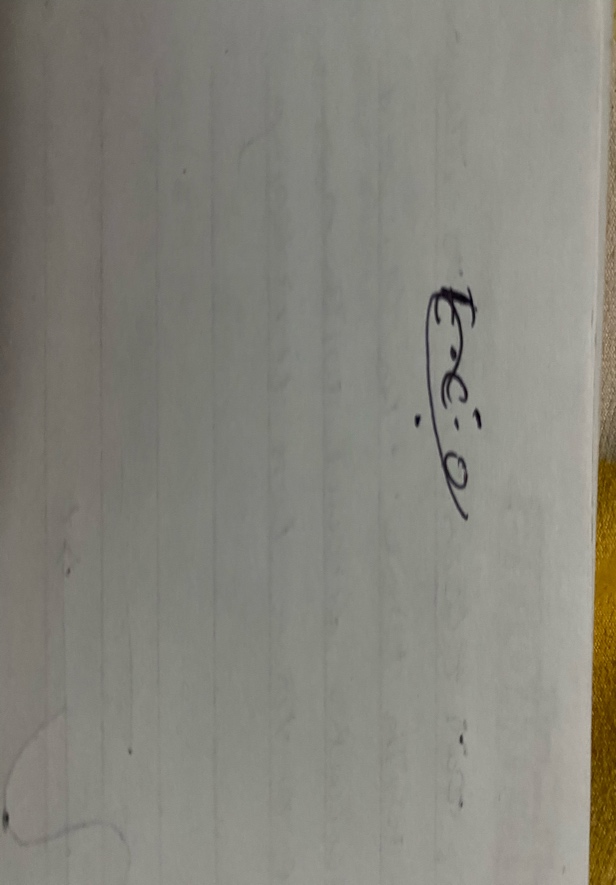                                            Above  is My signature S/NPARAMETERRESPONSE LEVELRESPONSE LEVELRESPONSE LEVELS/NPARAMETERYES(5 points)NO(0 points)NOTSURE(3points)1Are you learning valuable information?X2Are the explanations of concepts clear?X3Is the Instructor’s delivery engaging?X4Are there enough helpful practice activities?X5Was the course description accurate?X6Is the instructor knowledgeable about the topic?XTOTAL SCORETOTAL SCORE1503FINAL REMARKSFINAL REMARKSZoom keeps kicking participants out and from there students get lost and find it hard to catch up or they don’t catch up at all   And the lecturers are to fast and they hardly repeat for for understanding Zoom keeps kicking participants out and from there students get lost and find it hard to catch up or they don’t catch up at all   And the lecturers are to fast and they hardly repeat for for understanding Zoom keeps kicking participants out and from there students get lost and find it hard to catch up or they don’t catch up at all   And the lecturers are to fast and they hardly repeat for for understanding EXCELLENT (5POINTS)EXCELLENT (5POINTS)FAIR (3 POINT)FAIR (3 POINT)POOR (0 POINTS)POOR (0 POINTS)